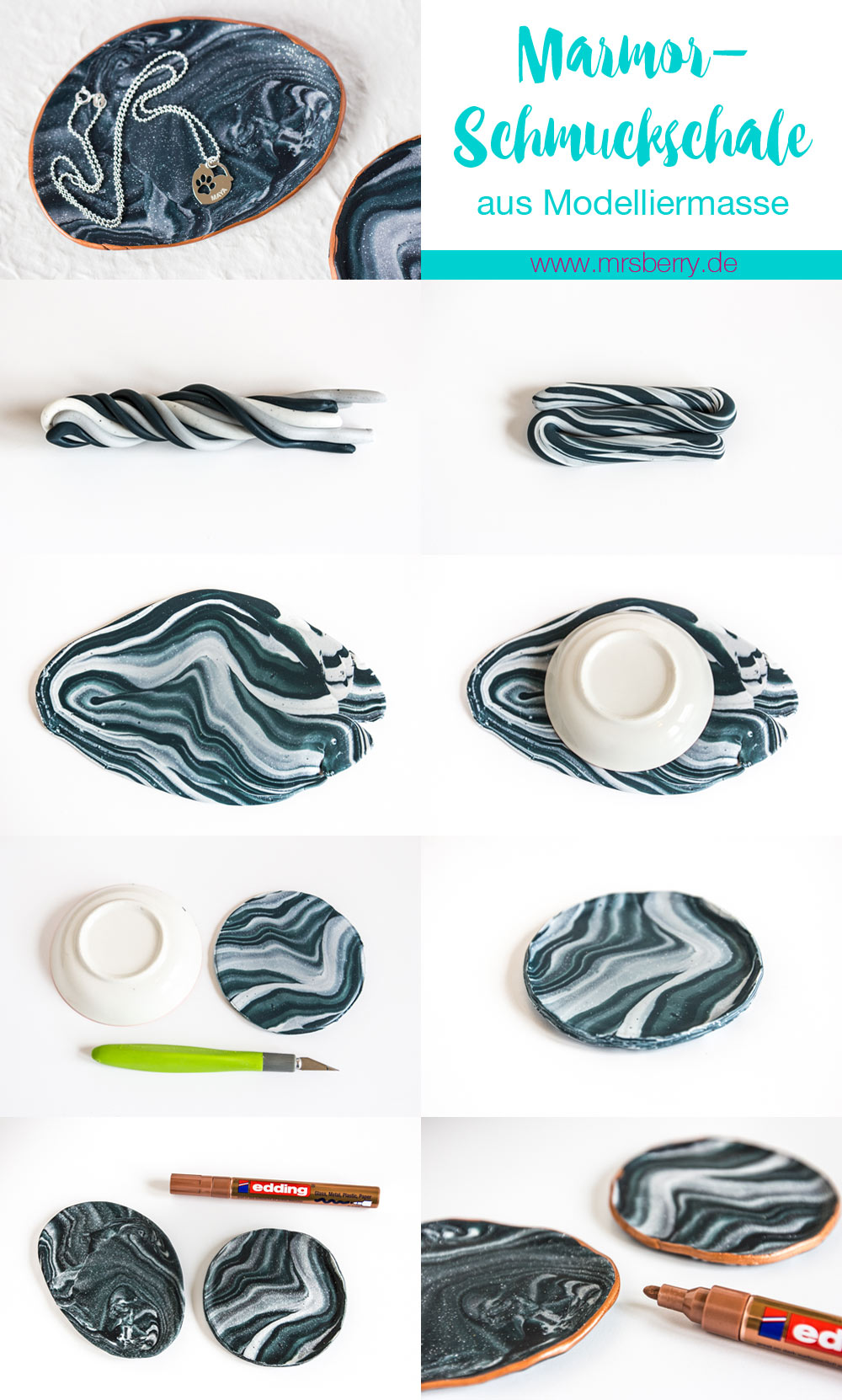 Knead the polymer clay really soft. Here you have to persevere, even if it is exhausting. The softer the modeling clay, the easier it is to process it.Roll individual rolls of each color on the table top.  Twist all the rolls together like a spiral and knead into a mass. Halve the newly created roll and twist it like a spiral. Repeat this process until you have the desired marble effect.Then roll out the modeling clay evenly about 4 mm thick and cut out circles or cut out with a cutter scalpel. A glass or a small bowl can be used to help create a round circle.If necessary, neaten the edges and gently press upwards with your fingers to create a small edge.For the second jewelry plate, I did without the round cut-out and left the jewelry plate as oval as the rest of the modeling compound rolled out. To be honest, I like it much better that way.Place the jewelry plates on a baking sheet lined with baking paper, heat the oven and let the mixture harden in the oven according to the instructions on the packet.Be careful, the jewelry plates are still very hot. Let them cool before you decorate the edge with the touch-up pencil.